Nr. _________data__________SCRISOARE DE ÎNAINTARECătre Municipiul Piatra NeamţStr. Ştefan cel Mare, nr. 6 – 8, Piatra Neamţ, jud. Neamţ, cod poştal 610101Jud. NeamţCa urmare a Invitației de participare de pe site-ul Primăriei Municipiului Piatra Neamț, secțiunea Achiziții Publice, pentru atribuirea contractelor având obiect: Lotul nr. 1: Servicii de prestații artistice în data de 23 decembrie pentru realizarea evenimentului ” Caravana lui Moș Crăciun ”;Lotul nr. 2: Servicii de prestații artistice în data de 31 decembrie pentru realizarea evenimentului Revelion 2018, cod CPV : 79952100-3 – Servicii de organizare de evenimente culturale ( Anexa nr. 2 la Legea nr.98/2016 privind achizițiile publice ), vă transmitem alăturat următoarele documente:Data completării					Cu stimă,CANDIDATUL/OFERTANTUL                                                                            _____________________     (denumirea/numele)INFORMATII GENERALE_         1. Denumirea/numele: .........................................2. Codul fiscal: ......................................3. Adresa sediului central: .............................4. Telefon: ...........................     Fax: ............................     E-mail: ................................5.Cod IBAN / Bancă:6. IMM: ( da/nu ) 7. Certificatul de inmatriculare/inregistrare: .................................8. Obiectul de activitate, pe domenii:     .......................................9. Birourile filialelor/sucursalelor locale, daca este cazul:  -           10. Principala piata a afacerilor: ............................          11. Cifra de afaceri pe ultimii 3 ani:________________________________________________________________________Cifra de afaceri anuala                             Cifra de afaceri anuala                 Anul                                                                    la 31 decembrie                                       la 31 decembrie                                                                                                 (mii lei)                                                (echivalent euro)_________________________________________________________________________ 1._________________________________________________________________________ 2._________________________________________________________________________ 3._________________________________________________________________________ Media anuala:_________________________________________________________________________Candidat/ofertant,_______________(semnatura autorizata)Operator economic    ___________________    (denumirea/numele)DECLARATIEprivind neincadrarea in prevederile art.59 și 60 din Legea nr 98/2016 privind achizitiile publice (evitarea conflictului de interese)Subsemnatul___________________, reprezentant legal al ___________________, (denumirea/numele şi sediul/adresa operatorului economic), declar pe propria răspundere, sub sancţiunea excluderii din procedură şi a sancţiunilor aplicate faptei de fals în acte publice, că ofertantul/ofertantul asociat/candidatul/subcontractantul/terţul susţinător  (se alege cazul corespunzător şi se înscrie numele) _____________________  nu se află în nici una din situaţiile potenţial generatoare de conflict de interese și/sau situaţiile care ar putea duce la apariţia unui conflict de interese în sensul art. 59 și 60 din Legea nr. 98/2016:a) participarea în procesul de verificare/evaluare a solicitărilor de participare/ofertelor a persoanelor care deţin părţi sociale, părţi de interes, acţiuni din capitalul subscris al unuia dintre ofertanţi/candidaţi, terţi susţinători sau subcontractanţi propuşi ori a persoanelor care fac parte din consiliul de administraţie/organul de conducere sau de supervizare a unuia dintre ofertanţi/candidaţi, terţi susţinători ori subcontractanţi propuşi;b) participarea în procesul de verificare/evaluare a solicitărilor de participare/ofertelor a unei persoane care este soţ/soţie, rudă sau afin, până la gradul al doilea inclusiv, cu persoane care fac parte din consiliul de administraţie/organul de conducere sau de supervizare a unuia dintre ofertanţi/candidaţi, terţi susţinători ori subcontractanţi propuşi;c) participarea în procesul de verificare/evaluare a solicitărilor de participare/ofertelor a unei persoane despre care se constată sau cu privire la care există indicii rezonabile/informaţii concrete că poate avea, direct ori indirect, un interes personal, financiar, economic sau de altă natură, ori se află într-o altă situaţie de natură să îi afecteze independenţa şi imparţialitatea pe parcursul procesului de evaluare;d) situaţia în care ofertantul individual/ofertantul asociat/candidatul/subcontractantul propus/terţul susţinător are drept membri în cadrul consiliului de administraţie/organului de conducere sau de supervizare şi/sau are acţionari ori asociaţi semnificativi persoane care sunt soţ/soţie, rudă sau afin până la gradul al doilea inclusiv ori care se află în relaţiicomerciale cu persoane cu funcţii de decizie în cadrul autorităţii contractante sau al furnizorului de servicii de achiziţie implicat în procedura de atribuire;e) situaţia în care ofertantul/candidatul a nominalizat printre principalele persoane desemnate pentru executarea contractului persoane care sunt soţ/soţie, rudă sau afin până la gradul al doilea inclusiv ori care se află în relaţiicomerciale cu persoane cu funcţii de decizie în cadrul autorităţii contractante sau al furnizorului de servicii de achiziţie implicat în procedura de atribuire.(2) În sensul dispoziţiilor alin. (1) lit. d), prin acţionar sau asociat semnificativ se înţelege persoana care exercită drepturi aferente unor acţiuni care, cumulate, reprezintă cel puţin 10% din capitalul social sau îi conferă deţinătorului cel puţin 10% din totalul drepturilor de vot în adunarea generală.Persoane ce detin functii de decizie în cadrul autoritãtii contractante, sunt urmatoarele: : Primar – Dragoș Chitic,  Viceprimari: Luminița Georgeta Vîrlan și Bogdan Gavrilescu, Administrator public - Bogdan –Valentin Pușcașu, Secretar municipiu – Florin Fecic, Director Economic – Cătălina Hizan.Consilieri locali: Bîrjoveanu Romel-Alexandru; Beteringhe Mircea-Florian; Ciobanu Adrian-Virgil; Ciubotariu Adrian; Duma Folrin; Ghineț Marius; Gogu-Craiu Crina-Nicoleta; Grigoraş Adrian; Marghidan Victor Adrian; Mihalcea Cristian; Misăilă Cătălin; Moisii Alexandra Amalia; Moroiu Maria Claudia; Moscalu Luminita; Obreja Mihai; Olariu Marian-Adrian; Păduraru – Chiriac Victoria; Pintilie Paul; Salavastru Tudor Alexandru ; Tihenea Romulus Cristian; Teodorescu Constantin ; Compartiment Achizitii Publice: Morosan Cristina, Buliga Carmen-Irina,; Stîngu Luies Emanuela;Serviciul Comunicare și management Integrat: Gabriel-Constantin Muraru; Vlad-Cristian Tudor; Dragoș-Paul Aprofiri; Ludmila-Mariana Armașu.Subsemnatul declar că informaţiile furnizate sunt complete şi corecte în fiecare detaliu şi înţeleg că autoritatea contractantă are dreptul de a solicita, în scopul verificării şi confirmării declaraţiilor orice documente doveditoare de care dispunem.Totodată, declar ca am luat la cunoştinţa de prevederile art. 292 « Falsul în Declaraţii » din Codul Penal referitor la « Declararea necorespunzătoare a adevărului, făcuta unui organ sau instituţii de stat ori unei alte unităţi dintre cele la care se refera art. 145, în vederea producerii unei consecinţe juridice, pentru sine sau pentru altul, atunci când, potrivit legii ori împrejurărilor, declaraţia făcuta serveşte pentru producerea acelei consecinţe, se pedepseşte cu închisoare de la 3 luni la 2 ani sau cu amenda »Candidat/ofertant,_______________(semnatura autorizata)FORMULAR DE OFERTĂ SERVICII......................................... (denumire/oferte ofertant)OFERTĂ                              Către         Municipiul Piatra NeamţStr. Ştefan cel Mare, nr. 6 – 8, Piatra Neamţ,                                                jud. Neamţ, cod poştal 6101011. Examinând documentaţia de atribuire, subsemnaţii, reprezentanţi ai ofertantului ............................................... (denumirea/numele ofertantului) ne oferim ca, în conformitate cu prevederile şi cerinţele cuprinse în documentaţia mai sus mentionată, să prestăm serviciul  de ...............................................................  , Codul de clasificare C.P.V.:  .............................................., pentru suma de ........................................, (suma în litere şi în cifre, precum şi moneda ofertei) platibilă după recepţia serviciilor prestate, la care se adaugă TVA în valoare de ...................... (suma în litere şi în cifre, precum şi moneda). 2. Ne angajăm ca, în cazul în care oferta noastră este stabilită câştigătoare, să prestăm serviciile  în………………………………………3. Ne angajăm să menţinem această ofertă valabilă pentru o durată de ................................................................................... zile (durata în litere şi cifre)respectiv până la data de ....................... (ziua/luna/anul) şi ea va rămâne obligatorie pentru noi şi poate fi acceptată oricând înainte de expirarea perioadei de valabilitate.4. Am înţeles şi consimţim că, în cazul în care oferta noastră este stabilită ca fiind câştigătoare, să constituim garanţia de bună execuţie în conformitate cu prevederile din documentaţia de atribuire.5. Precizăm că: (se bifează opţiunea corespunzătoare) |_| depunem ofertă alternativă, ale carei detalii sunt prezentate într-un formular de ofertă separat, marcat în mod clar „alternativă”/”altă ofertă”. |_| nu depunem ofertă alternativă.6. Până la încheierea şi semnarea contractului de achiziţie publică aceasta ofertă, împreună cu comunicarea transmisă de dumneavoastră, prin care oferta noastră este acceptată ca fiind câştigătoare, vor constitui un contract angajant între noi.7. Înţelegem că nu sunteţi obligaţi să acceptaţi oferta cu cel mai scăzut preţ sau orice ofertă primită.Data _____/_____/_____...............................................................................,(nume, prenume şi semnătură), L.S.în calitate de ............................................ legal autorizat să semnez oferta pentru şi în numele ....................................... (denumirea/numele operatorului economic)    Operator economic    ___________________    (denumirea/numele)     OPERATOR ECONOMIC    ___________________    (denumirea/numele)                                                DECLARAŢIE PRIVIND OFERTA DEPUSA1. Subsemnatul…………………….., reprezentant împuternicit al ............................... (denumirea operatorului economic), declar pe propria răspundere că, la procedura pentru atribuirea contractului de achiziţie publică .................... (se menţionează procedura), având ca obiect .................................. (denumirea produsului, serviciului sau lucrării şi codul CPV), la data de .............. (zi/lună/an), organizată de ...................................... (denumirea autorităţii contractante), particip şi depun ofertă elaborata in conformitate cu prevederile din documentatia de atribuire si raspunsurile la clarificari postate in SEAP, atasate anuntului/invitatiei de participare;  =2. Subsemnatul declar că:    |_|  informatiile cuprinse in propunerea tehnica sunt confidentiale/ clasificate/protejate de un drept de proprietate intelectuala;    |_| informatiile cuprinse in propunerea financiara considerate a fi confidentiale/clasificate/ protejate de un drept de proprietate intelectuala, sunt urmatoarele:................................................;................................................(Se bifează opţiunea corespunzătoare si se completeaza, daca este cazul)Se completeaza cu MOTIVATIA/JUSTIFICAREA/documente suport, in sustinerea celor declarate:……………………………………………….……………………………………………….Dosarul achizitiei publice are caracter de document public.Accesul persoanelor la aceste informatii se realizeaza cu respectarea termenelor si procedurilor prevazute de reglementarile legale privind liberul acces la informatiile de interes public si nu poate fi restrictionat decat in masura in care aceste informatii sunt confidentiale, clasificate, sau protejate de un drept de proprietate intelectuala, potrivit legii.                                                     Operator economic,                                                            .....................                                                      (semnătura autorizată si stampila )NOTA: Daca este cazul, formularul completat se va atasa ofertei (propunerea tehnica/propunerea financiara) Declaraţie privind respectarea reglementărilor privind _ condiţiile de muncă şi protecţia muncii _DECLARAŢIESubsemnatul __________________________________________[numele în clar al persoanei autorizate], reprezentant împuternicit al ______________________________[denumirea/numele şi sediul/adresa ofertantului], declar pe propria răspundere, sub sancţiunile aplicate faptei de fals în acte publice, că mă angajez să execut lucrarile, pe parcursul îndeplinirii contractului, în conformitate cu regulile obligatorii referitoare la condiţiile de muncă şi de protecţie a muncii care sunt în vigoare în România.De asemenea, declar pe propria răspundere că la elaborarea ofertei am ţinut cont de obligaţiile referitoare la condiţiile de muncă şi de protecţie a muncii, costurile aferente îndeplinirii acestor obligaţii fiind incluse în preţul contractului conform propunerii financiare.Ofertant,_________________(numele reprezentantului legal, în clar)_____________________(semnătura autorizată) OPERATORUL ECONOMICÎnregistrat la sediul autorităţii contractante     nr._________data___________ora_____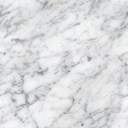 